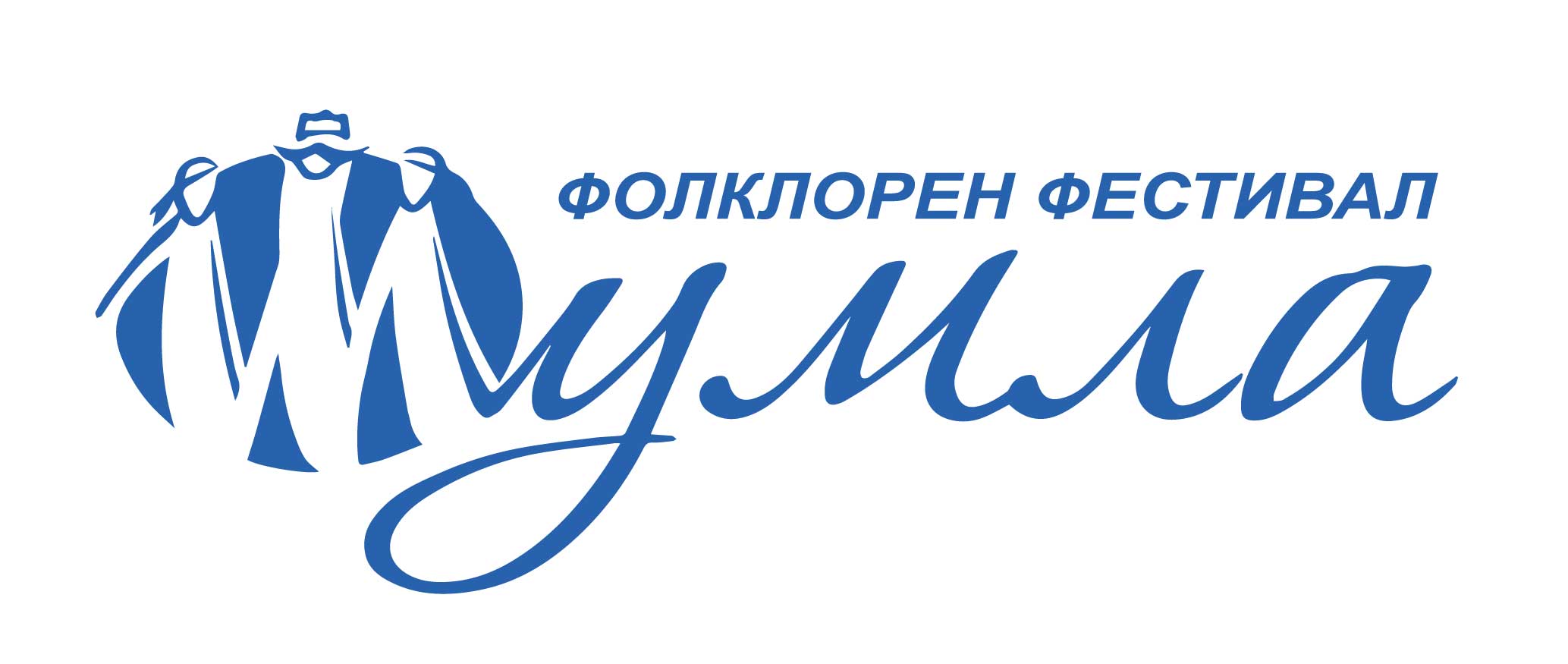 ЗАЯВКА ЗА УЧАСТИЕ1.Име на колектива / индивидуалния изпълнител:Държава:Населено място:2. Име на ръководителя:Телефон за връзка:Е-mail:3. Кратка анотация на колектива – не повече от 1 страница:4. Име и фамилия на художествения ръководител, чието име се вписва в грамотата за участие:5. Наименование на изпълнението /песен, танц, обичай, хоро/:Музика:            Текст:Хореография:Продължителност: Брой участници:8. Озвучаване /брой микрофони за музика на живо/:Заявката да се изпраща в Word формат, несканирана или в pdf формат.
Срок за подаване на заявките до 08.09.2023 г. на e-mail: kultura@shumen.bgтел. за контакти 054 857 751 / 0892 45 67 39